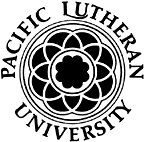 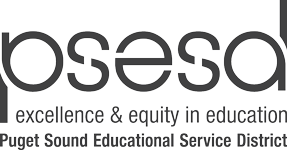 School of Education and Kinesiology    Maker Movement CompetenciesFor the competencies below:Include examples, artifacts or evidence that you have met the competence.Provide a brief rationale and justification about how your artifacts or evidence actually supports the competence.Competency or StandardArtifact and Evidence of Your CompetencyRationale and Justificationdocumenting why the artifact and evidence you present support your competency.Instructor/Facilitator EvaluationKnows and can articulate the rationale and philosophy of the Maker Movement.Design projects that facilitate creativity and problem solving with hands-on activities.Run safety training for all who use the Makerspace; monitor that safety is practiced at all times. Help project teams to acquire skills with tools, tool safety, and other aspects of hands-on fabrication. Order and track use of consumable materials, re-order as needed.Design and develop a maker space/ fabrication lab.Develop and host a Maker’s Fair.